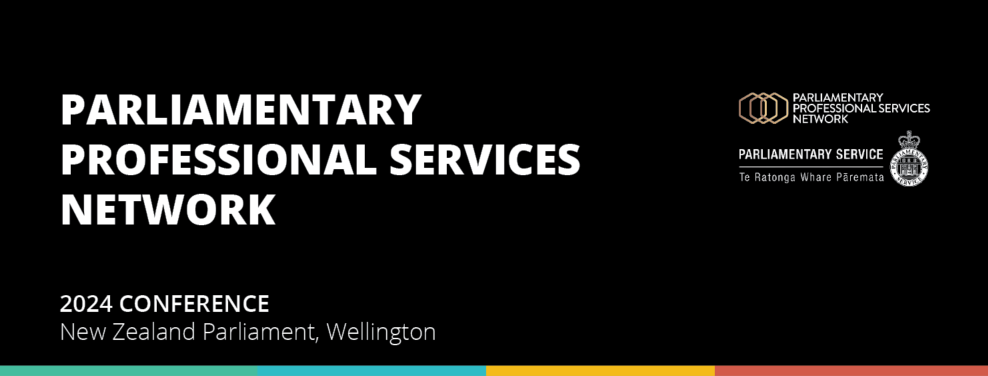 SUNDAY 14 APRILSUNDAY 14 APRILSUNDAY 14 APRIL4pmPre-conference registration and drinksExecutive Foyer PickwicksMONDAY 15 APRILMONDAY 15 APRILMONDAY 15 APRILFrom 8.30amRegistration and tea and coffeeGrand Hall9.00amMihi Whakatau and welcome followed by morning teaGrand Hall10.00amIndividual sub network group sessions:Hansard – Ian Law NZSecurity – Leanne Tunningley, DPS APHMember & Support Staff Experience / HR team - Dwayne Waterman / Elene Panton, NZEngagement / Visitor Experience – Sasha Grieg / Caroline Wallis, NZIST / Digital stream – Derek Robson NZFinance – Jade Goddard, NZProperty / Facilities – Ross Cameron, NSWLibrary / Research services – Jill Taylor, NZCatering / Functions – Lee Kwiez, NSWSelect committee rooms Facilitation of these sub network groups will be by the people italicised next to the network, and each group has their own agenda, which will be available shortly on the PPSN website.These sessions will also be zoom accessible so you can feel free to join the sessions and a link will be set up closer to the conference date. (Please let us know prior if you are intending to join the zoom so we can make sure we have you online).12.30pmLunchGrand Hall1pmTour of Parliament (optional)Leaving from black and white tiles1.30pmPlenary SessionCollaboration between New South Wales Parliament’s Catering and Communications, Engagement and Education branches. Lee Kwiez, Senior Manager, Catering, NSWElla Williams, Manager, Digital Engagement, NSWLegislative ChamberLive stream link will be available just prior to session on PPSN website2.00pmPlenary SessionConnecting and engaging with clients so they get the most out of our Parliamentary servicesThe session will focus on the strategies we have employed to engage and maintain relationships with clients. It would also highlight the internal training and mechanisms we have developed to ensure our Parliamentary clients get the most of the Library and the other Parliamentary services available to them.Joseph Ayoub, Director, Client Relations and Publishing, (DPS, APH)Legislative ChamberLive stream link will be available just prior to session on PPSN website2.30pmPlenary SessionElection 23 – connecting all the piecesE23 – delivering a seamless transition between Parliaments and an awesome customer experience for our members, our partners, and our people. Nicole Cottrell, Manager Election 23, NZ Legislative ChamberLive stream link will be available just prior to session on PPSN website3pmAfternoon teaGrand Hall3.30pmPlenary SessionFace to face: a new tour strategy for public engagement Now two years on, this presentation outlines lessons learned from the new tour strategy and share successes to date which include an increase of 374% in tour attendance and 265% in revenue (22/23 year). The strategy improved overall visitor satisfaction from 90 to 95% and ensured that 63% of tours were free to all visitors. It reveals the value of detailed business analysis, tourism research and staff engagement, and explores opportunities gained from drawing on best practice outside parliamentary environments.Jess Robins, Director Visitor Engagement (DPS, APH)Legislative ChamberLive stream link will be available just prior to session on PPSN website4.00pmPlenary SessionSecurity vs Customer Service Maintaining the balance between keeping employees content AND safe.• looking at the challenges we have had with a new Parliamentary Annex building with a lot of security processes and expectations (where previously there were none).• our hybrid front of house reception/security model and the importance of effective community engagement and conflict resolution from a security perspective.•Identified intelligence gaps and building relationships between Parliament and state/federal law enforcement (other agencies).Michael Sinfield, Security Operations Manager, Western AustraliaLegislative ChamberLive stream link will be available just prior to session on PPSN website4.30pmEnd of Day TUESDAY 16 APRIL TUESDAY 16 APRIL TUESDAY 16 APRIL From 8.30am Tea and coffee Grand Hall8.50amHouse keepingJurisdiction reports (5 mins each)Australian Federal - CanberraAustralian Capital TerritorySolomon IslandsLegislative Chamber9.30amPlenary SessionA two-year investment into Parliament House NSW has addressed deterioration of the heritage buildings which are the spaces that the public enjoy visiting the most. Understanding our customers, the public, staff and members has ensured the Parliament could remain open during this major building program.  Most of the work has now been completed and it has given the team an opportunity to undertake lesson learnt with its key stakeholders to better understand what worked well and what opportunities could be taken to improve the precinct for our customers. This program of work is part of a much broader vision to develop of the Macquarie Street East precinct where First Nations and modern histories come to life.Robert Nielsen, Director Capital Works Strategy & Delivery (NSW)Legislative ChamberLive stream link will be available just prior to session on PPSN website10.00amMorning teaGrand Hall10.30amIndividual group sessionsIndividual sub network group sessions:Hansard – Ian Law NZSecurity – Leanne Tunningley, DPS APHMember & Support Staff Experience / HR team - Dwayne Waterman / Elene Panton, NZEngagement / Visitor Experience – Sasha Grieg / Caroline Wallis, NZIST / Digital stream – Derek Robson NZFinance – Jade Goddard, NZProperty / Facilities – Ross Cameron, NSWLibrary / Research services – Jill Taylor, NZCatering / Functions – Lee Kwiez, NSWSelect committee rooms Facilitation of these sub network groups will be by the people italicised next to the network, and each group has their own agenda, which will be available shortly on the PPSN website.These sessions will also be zoom accessible so you can feel free to join the sessions and a link will be set up closer to the conference date. (Please let us know prior if you are intending to join the zoom so we can make sure we have you online).12.30pmLunchGrand Hall1.00pmConference group photoParliament House Steps or Galleria (weather dependant)1.15pmJurisdiction reports (5 mins each)VictoriaSamoaWestern AustraliaLegislative Chamber1.30pmPlenary Session Empowering Parliamentary Services: The Role of ICT in Delivering Business SolutionsThe Department of Parliamentary Services (DPS) has been on a journey to modernise and transform the way services are delivered. Digital ways of working better support diverse and distinct organisations and business operating models at the Australian Parliament House to realise their intended outcomes. DPS achieve the delivery of safe, modern, and accessible services for the Parliament of Australia by:Focusing on flexible and re-usable ICT solutions and enterprise platforms,Modernising and rationalising existing applicationsDelivering intuitive user focused content platformsInvesting in our people, skills, and partnerships.Kate Cook, Assistant Secretary, Digital Recording Services (DPS, APH)Legislative ChamberLive stream link will be available just prior to session on PPSN website2.00pmPlenary SessionThe Customer Service IcebergTalking about a selection of touch points a customer has with Parliament, not just customers on tours, but those that come for Events and Seminars, Maiden or Valedictory Speeches and those that contact Parliament by phone. On the surface customer service looks simple, but in fact there are a lot of different people and teams involved in creating a good customer experience and how an action of one person or team could have a negative impact on another. Lisa Brand, Team Leader, Visitor Centre, NZLegislative ChamberLive stream link will be available just prior to session on PPSN website2.30pmPlenary SessionCreating a Service Charter for DPS DPS Victoria has prepared its first Service Charter – endeavouring the set expectations we have of ourselves, what others can expect from us and what we need from our stakeholders.The development process to engage staff used ‘challenge teams’ – to get a lot of value in a very short period (90mins).The final product and next steps to embed the Charter will be shared and feedback sort from the conference attendees. Trish Burrows, Secretary, DPS VictoraLegislative ChamberLive stream link will be available just prior to session on PPSN website3.00pmAfternoon teaGrand Hall3.30pm – 4.00pmJurisdiction reports (5 mins each)QueenslandBougainvilleCook IslandsNew South WalesLegislative Chamber4.00 -5.00pmFree timeFrom 5.00pmDrinks and dinner Bellamys Restaurant, Beehive – please meet in reception in the Beehive and you will be escorted up to Bellamys if you have left the precinct, or stay in the Grand Hall if you are staying on site and you will be escorted to Bellamys.9pm Spooky tour of Parliament (optional)Leaving from Bellamys(Please indicate to Andie or Rose if you are intending to take part in this tour)WEDNESDAY 17 APRILWEDNESDAY 17 APRILWEDNESDAY 17 APRILFrom 8.30am8.50amTea and coffeeHouse keepingGrand Hall9.00amJurisdiction reportsSouth AustraliaFijiLegislative Chamber9.15amIndividual sub network group report backsCatering / Functions – Lee Kwiez, NSW (9.15)Hansard – Ian Law NZ (9.30)Security – Leanne Tunningley, DPS APH (9.45)Member & Support Staff  Experience / HR team - Dwayne Waterman / Elene Panton, NZ (10.00)Legislative Chamber10.30amMorning teaGrand Hall11.00amPlenary Session The value of in-house legal teamThe role of in-house legal (who are our clients? What is our role in respect of Members of Parliament and Committees?)The range of services that can be provided by in-house legal e.g. contract review / negotiation (procurement, property), policy review, statutory interpretation, legal advice (employment) 3.	Challenges experienced (environment, no comparable role in other parliaments, public sector not public service, separation of powers, source of applicable law – how to navigate and advise in this space) 4.	The value proposition of an in-house legal team (building corporate knowledge, oversight of legal issues across three parliamentary departments, contributing to process improvements and outcomes, cost savings, clearing house/escalation point for external legal).Catherine Wilson, General Counsel – DPS VictoriaLegislative ChamberLive stream link will be available just prior to session on PPSN website11.30amIndividual sub network group report backsEngagement / Visitor Experience – Sasha Grieg / Caroline Wallis, NZ (11.30)IST / Digital stream – Derek Robson NZ (11.45)Finance – Jade Goddard, NZ (12.00)Property / Facilities – Ross Cameron, NSW (12.15)Library / Research services – Jill Taylor, NZ (12.30)Legislative Chamber1.00pmLunchGrand Hall1.45pmClosing thank you from Raf, and baton passing for next PPSN!Legislative Chamber2.15pmFarewell afternoon teaGrand HallTHURSDAY 18 APRIL – external optional excursionTHURSDAY 18 APRIL – external optional excursionTHURSDAY 18 APRIL – external optional excursion10.15amWeta workshop tour (optional and extra cost)Leave from Parliament forecourt